ОАО «Гомельоблстрой» предлагает к продаже готовые промышленные площадки и отдельные объекты недвижимости, расположенные на территории г. Гомеля, а также Буда-Кошелевского, Ветковского, Гомельского, Добрушского, Жлобинского, Кормянского, Рогачевского районов Контактные телефоны: 8 (044)769-19-61, 8 (0232) 53-27-62, 8 (029) 185-37-18.г. Рогачёв г. Жлобинг. Добрушг. Гомельг. Ветка Гомельский р-н, п. Кореневкаг. Буда-Кошелевог.п. Кормаг. ЧечерскЛотНаименованиеФотография1Промплощадка (11 зданий), общей площадью около 2 тыс. кв.м., Местонахождение:  Гомельская обл., Рогачевский р-н, г. Рогачев, ул. Кожедуба, д. 3. Информация о земельном участке: 1,8809 га (право постоянного пользования). Целевое назначение земельного участка: для обслуживания производственной базы (СПМК-44).Стоимость лота: 137,8 тыс. рублей (снижение на 75%)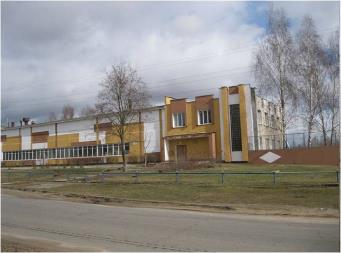 2Промплощадка (8 зданий), общей площадью более 3 тыс. кв. м.,Адрес:  Гомельская обл., Рогачевский р-н, г. Рогачев, ул. Кирова, д. 28. Информация о земельном участке: 1,9669 га (право постоянного пользования). Стоимость лота: 101,8 тыс. рублей (снижение на 75%)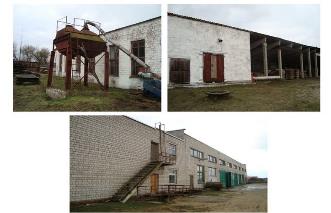 3Механические мастерские, общей площадью 152,4 кв.м.Адрес: Гомельская обл., Рогачевский р-н, г. Рогачев, ул. Кирова, 28Б /2-1. Информация о земельном участке: 0,0258 га (право постоянного пользования).Стоимость лота: 4,3 тыс. рублей (снижение на 75%)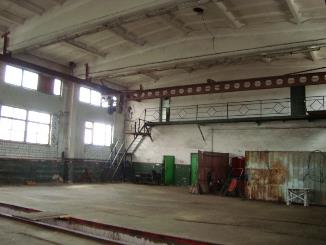 4Мехмастерские, общей площадью 1 229,3 кв.м.Адрес:  Гомельская обл., Рогачевский р-н, г. Рогачев, ул. Кирова, д. 28. Информация о земельном участке: 0,3696 га (право постоянного пользования). Стоимость лота: 47,7 тыс. рублей (снижение на 75%)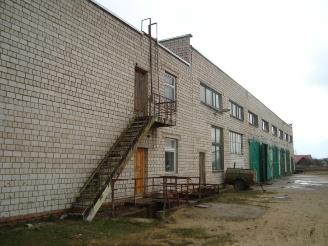 5Сооружение растворо-бетонного узла, общей площадью 783,6 кв.м., Адрес:  Гомельская обл., Рогачевский р-н, г. Рогачев, ул. Кирова, д. 28. Информация о земельном участке: 1,1910 га (право постоянного пользования). Целевое назначение земельного участка:  Земельный участок для размещения объектов по ремонту и обслуживанию автомобилей. Стоимость лота: 31,1 тыс. рублей (снижение на 75%)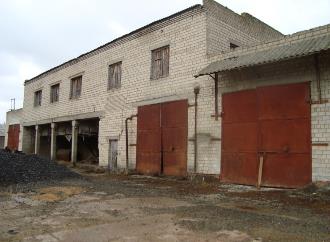 ЛотНаименованиеФотография1Здание контрольно-пропускного пункта, общей площадью 24,9 кв.м.Местонахождение:  Гомельская обл., Жлобинский р-н, г. Жлобин, ул. Ленинградская, 7 участок №1. Информация о земельном участке: 0,0344 га (право постоянного пользования).Стоимость лота: 1,4 тыс. рублей (снижение на 75%)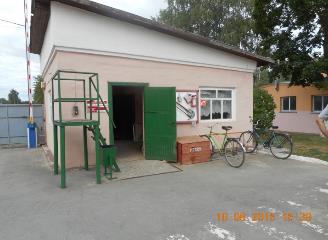 2Здание гаража на восемь транспортных единиц, общей площадью 1 339,4 кв.м.Здание механических мастерских, общей площадью 357,5 кв.м.Местонахождение:  Гомельская обл., Жлобинский р-н, г. Жлобин, ул. Ленинградская, 7 участок №3. Информация о земельном участке: 0,9337 га (право постоянного пользования).Стоимость лота: 96,3 тыс. рублей (снижение на 75%)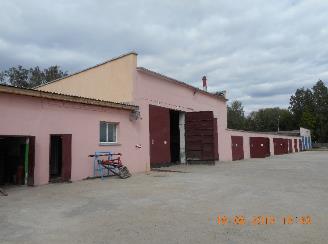 3Промплощадка (6 зданий) общей площадью более 1 тыс. кв. мМестонахождение:  Гомельская обл., Жлобинский р-н, г. Жлобин, ул. Ленинградская, 7 участок №4. Информация о земельном участке: 2,8275 га (право постоянного пользования).Местонахождение:  Гомельская обл., Жлобинский р-н, г. Жлобин, ул. Ленинградская, 7/1. Стоимость лота: 50,1 тыс. рублей (снижение на 75%)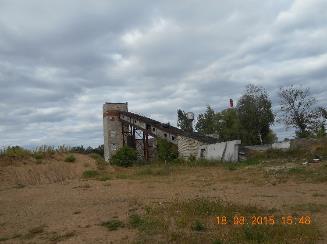 4Здание столярного цеха, общей площадью 2 822,6 кв.м.Местонахождение:  Гомельская обл., Жлобинский р-н, г. Жлобин, ул. Ленинградская, 7А. Информация о земельном участке: 1,0320 га (право постоянного пользования). Стоимость лота: 59 тыс. рублей (снижение на 75%)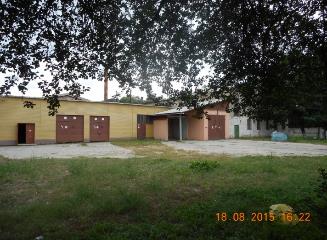 5Административное здание, общей площадью 472,3 кв.м.Информация о земельном участке: 0,2299 га (право постоянного пользования). Местонахождение: Гомельская обл., Жлобинский р-н, г. Жлобин, ул. Ленинградская, 7 участок № 5. Стоимость лота: 72,9 тыс. рублей (снижение на 75%)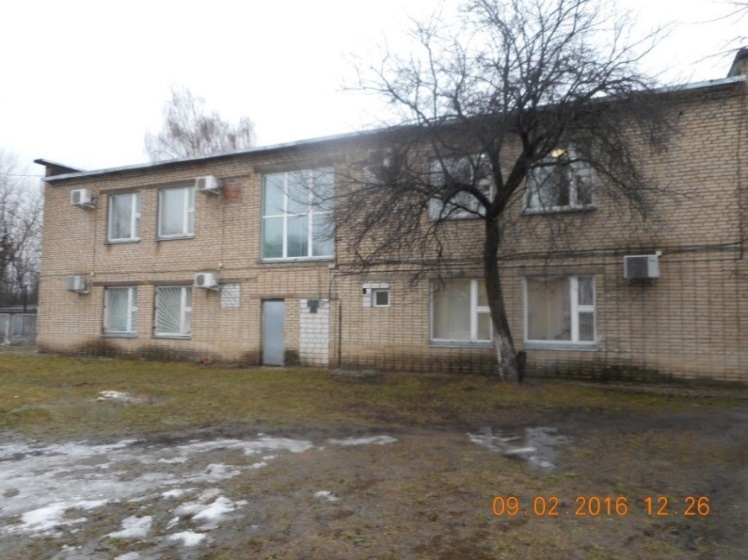 6Общежитие, общей площадью 2 926,7 кв. мИнформация о земельном участке: 0,0935 га (право аренды).Местонахождение: Гомельская область, Жлобинский р-н, п. Лукский, ул. Зеленая, 11Стоимость лота: 284,2 тыс. рублей (снижение на 50%)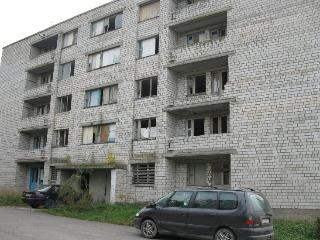 7Промплощадка (8 зданий), общей площадью 19 026,1 кв. мИнформация о земельном участке: 10,9326 га (право постоянного пользования).Местонахождение: Гомельская область, Жлобинский р-н, п. Лукский, ул. Брикетная, 5Стоимость лота: 752,6 тыс. рублей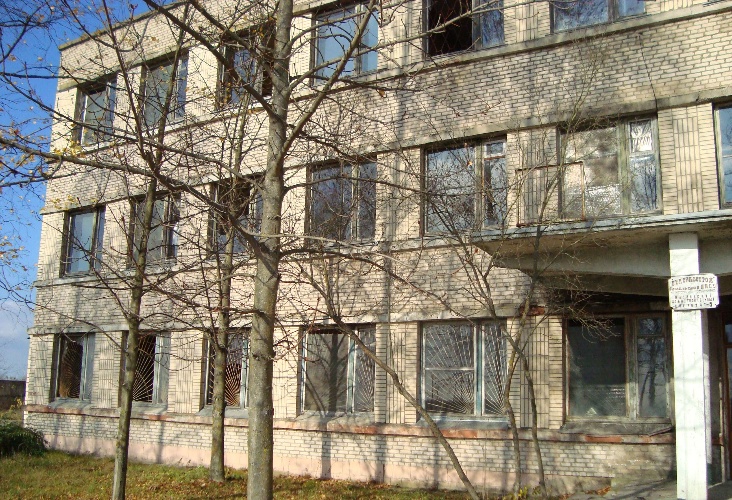 ЛотНаименованиеФотография1Промплощадка (3 здания) общей площадью более 3 тыс. кв. м.,Местонахождение: Гомельская обл., Добрушский р-н, г. Добруш, ул. Полевая, 4.Информация о земельном участке: 0,8513 га (право постоянного пользования). Стоимость лота: 168,7 тыс. рублей (снижение на 75%)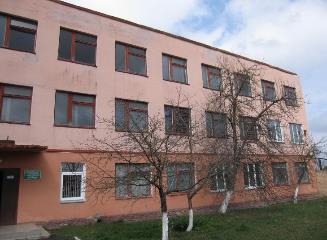 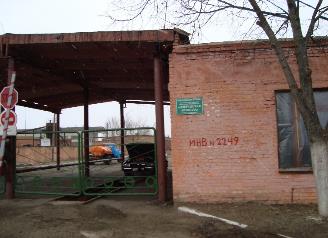 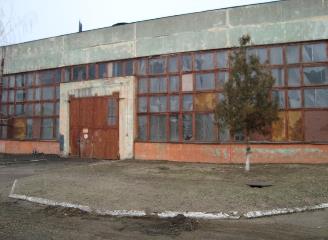 2Промплощадка (5 зданий) общей площадью около 1 тыс. кв. мМестонахождение: Гомельская обл., Добрушский р-н, г. Добруш, пер. Крылова, 4.Информация о земельном участке: 0,4645 га (право постоянного пользования, доля в праве 1/1). Стоимость лота: 44,8 тыс. рублей (снижение на 60%)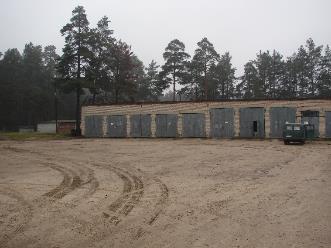 3Промплощадка (9 зданий) общей площадью более 2 тыс. кв. м.Информация о земельном участке: 2,3313 га (право постоянного пользования, доля в праве 1/1).  Местонахождение: Гомельская обл., Добрушский р-н, г. Добруш, пер. Крылова, 4. Стоимость лота: 89,2 тыс. рублей (снижение на 60%)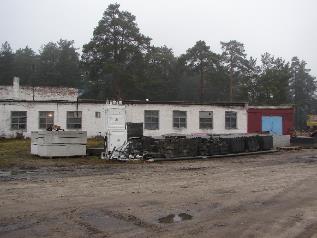 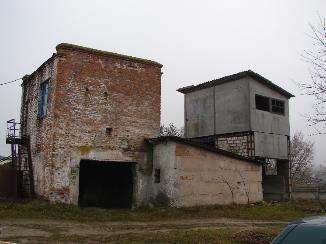 4Погреб, общей площадью 56,5 кв.м.Капитальное строение, общей площадью 185,4 кв.м., наименование - склад. Информация о земельном участке: 0,3392 га (право постоянного пользования, доля в праве 1/1).  Местонахождение: Гомельская обл., Добрушский р-н, г. Добруш, пер. Крылова, 4. Стоимость лота: 13,6 тыс. рублей (снижение на 60%)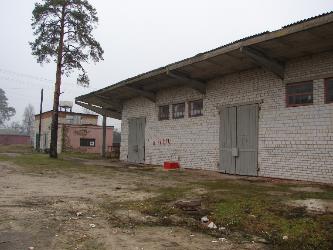 ЛотНаименованиеФотография1Здание специализированное автомобильного транспорта, общей площадью 953,9 кв. м.Местонахождение: Гомельская обл., г. Гомель, ул. Борисенко, 8/2.В состав лота входит оборудование.Стоимость лота: 293,7 тыс. рублей (снижение на 10%)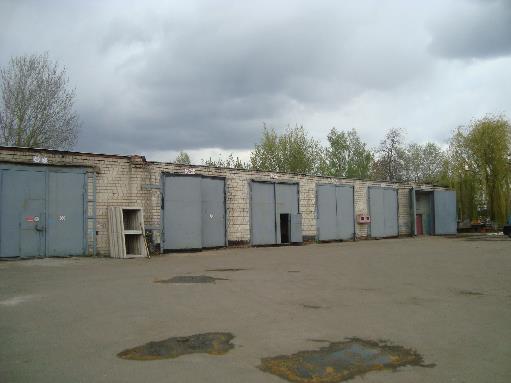 2Помещение многофункциональное, общей площадью 684,4 кв. м.Местонахождение: Гомельская обл., г. Гомель, ул. Борисенко, 8.В состав лота входят оргтехника и оборудование.Стоимость лота: 318,1 тыс. рублей (снижение на 10%)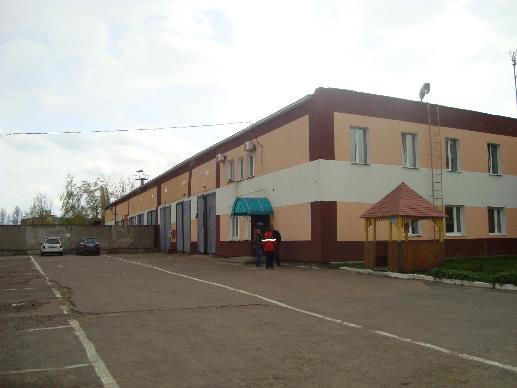 3Склад, общей площадью 318,6 кв. м.Местонахождение: Гомельская обл., г. Гомель, ул. Борисенко, 8/1-1.Стоимость лота: 60,8 тыс. рублей (снижение на 10%)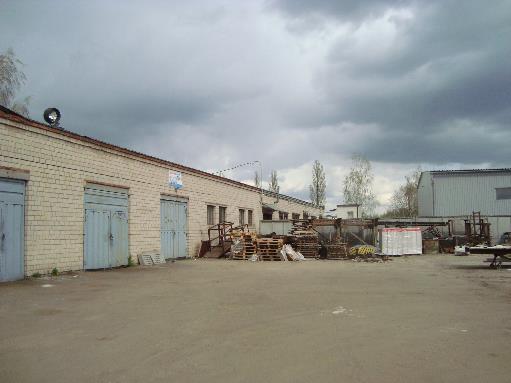 4Столярный цех, мастерские ОГМ, общей площадью 350,3 кв. м.Местонахождение: Гомельская обл., г. Гомель, ул. Борисенко, 8.Стоимость лота: 70,4 тыс. рублей (снижение на 10%)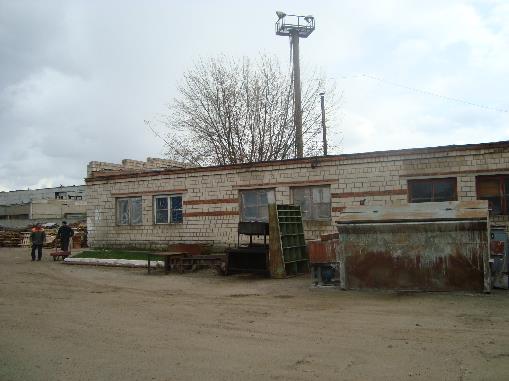 ЛотНаименованиеФотография1Бытовка, общей площадью 202,4 кв.м., насосная, общей площадью 14,5 кв.м.Местонахождение: Гомельская обл., Ветковский р-н, г. Ветка, ул. Батракова, д.46.Стоимость лота: 17 тыс. рублей (снижение на 65%)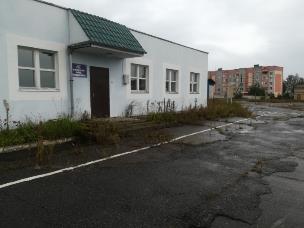 2Гараж, общей площадью 526,6 кв.м. Уборная (туалет возле гаражей), инв.№ 1-797.Местонахождение: Гомельская обл., Ветковский р-н, г. Ветка, ул. Батракова, д.46.Стоимость лота: 12,4 тыс. рублей (снижение на 65%)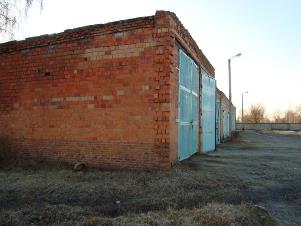 3Промплощадка (4 здания) общей площадью около 2 тыс. кв. м.Местонахождение: Гомельская обл., Ветковский р-н, г. Ветка, ул. Батракова, д.46.Стоимость лота: 72,8 тыс. рублей (снижение на 65%)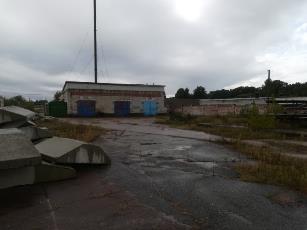 4Склад общей площадью 340,3 кв.м.Местонахождение: Гомельская обл., Ветковский р-н, г. Ветка, ул. Батракова, д.46.Стоимость лота: 8,4 тыс. рублей (снижение на 65%)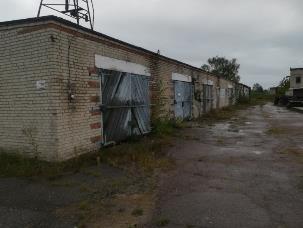 5Административное здание общей площадью 459,5 кв. м.Здание проходной общей площадью 12,6 кв. м.Местонахождение:  Гомельская обл., Ветковский р-н, г. Ветка, ул. Батракова, д.46.Стоимость лота: 102,6 тыс. рублей (снижение на 50%)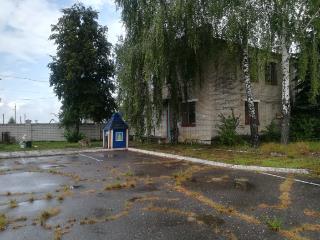 ЛотНаименованиеФотография1Здание главного корпуса базы общей площадью 5 343,6 кв. м.Котельная общей площадью 156,5 кв. м.Местонахождение:  Гомельский р-н, п. Кореневка, ул. Зеленая, 4Стоимость лота: 483,4 тыс. рублей (снижение на 60%)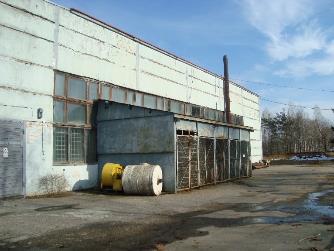 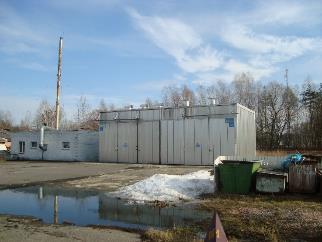 2Помещение административно-бытового корпуса общей площадью 1 298,6 кв. мМестонахождение:  Гомельский р-н, п. Кореневка, ул. Зеленая, 4Стоимость лота: 110,8 тыс. рублей (снижение на 60%)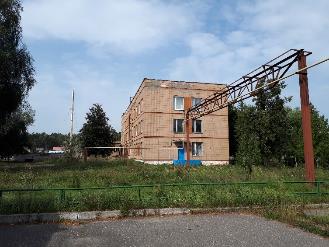 3Материальные склады, обшей площадью 5 928,0 кв. мМестонахождение:  Гомельский р-н, п. Кореневка, ул. Зеленая, 4Стоимость лота: 305,6 тыс. рублей (снижение на 60%)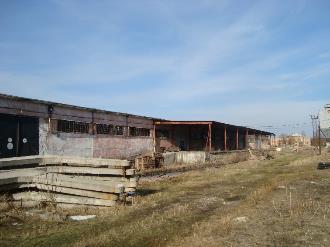 Лот НаименованиеФотография 1Промплощадка (7 зданий), общей площадью 2 079 кв. м Местонахождение: г. Буда-Кошелево, ул. Техническая, 11Стоимость лота: 109,8 тыс. рублей (снижение на 50%)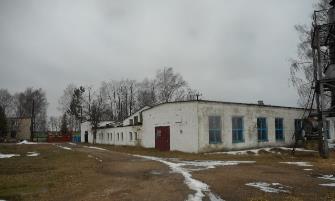 2Промплощадка (3 здания), общей площадью около 1 тыс. кв. мМестонахождение: г. Буда-Кошелево, ул. Техническая, 11Стоимость лота: 65,6 тыс. рублей (снижение на 50%)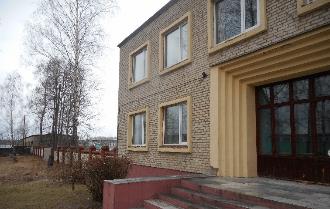 3Промплощадка (3 здания), общей площадью 1 209 кв. м Местонахождение: г. Буда-Кошелево, ул. Техническая, 11Стоимость лота: 75 тыс. рублей (снижение на 50%)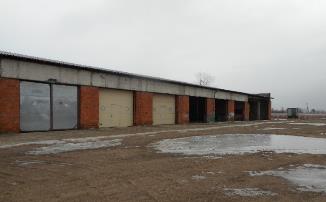 4Здание автогаража на 25 автомашин, общей площадью 399,5 кв. мМестонахождение: г. Буда-Кошелево, ул. Техническая, 11Стоимость лота: 29,6 тыс. рублей (снижение на 50%)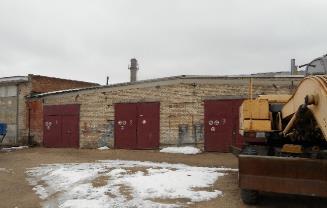 1Здание столярной мастерской (пилорама), общей площадью 745,4 кв. м Местонахождение: г.п. Корма, ул. Рогачевская, 21Стоимость лота: 36,7 тыс. рублей (снижение на 50%)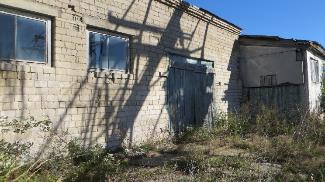 2Промплощадка, общей площадью 4 834,1 кв. мМестонахождение: г.п. Корма, ул. Рогачевская, 21Стоимость лота: 358,7 тыс. рублей (снижение на 50%)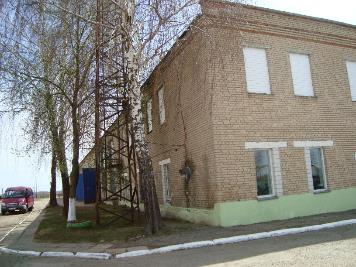 3Здание котельной, общей площадью 255,8 кв. мМестонахождение: г.п. Корма, ул. Рогачевская, 21Стоимость лота: 18,9 тыс. рублей (снижение на 50%)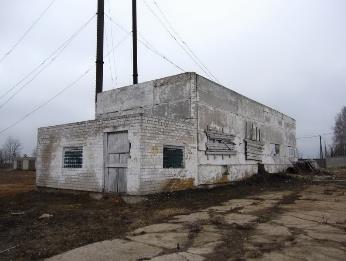 1Промплощадка (3 здания), общей площадью 1754 кв. мМестонахождение: г. Чечерск, ул. Советская, 42Стоимость лота: 479,3 тыс. рублей (со снижением на 25%)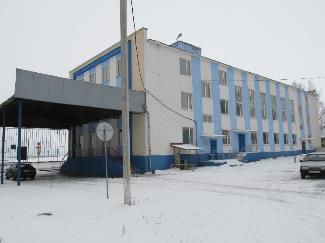 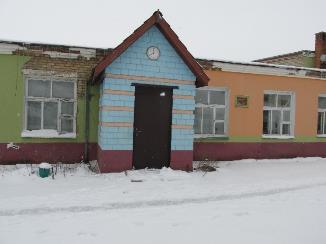 2Промплощадка (5 зданий), общей площадью 2377 кв. мМестонахождение: г. Чечерск, ул. Советская, 42Стоимость лота: 333,1 тыс. рублей (со снижением на 25%)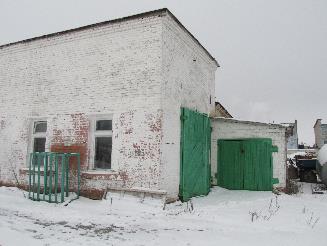 3Промплощадка (8 зданий), общей площадью 1935,4 кв. мМестонахождение: г. Чечерск, ул. Советская, 42Стоимость лота: 198,8 тыс. рублей (со снижением на 25%)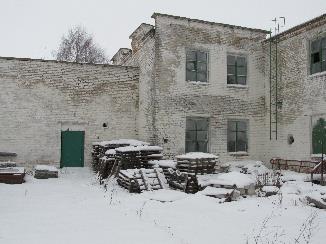 